                                Бородінська селищна радаБолградського району  Одеської  області68540 смт Бородіно вул. Миру, 132, E-mail: borodinosovet@ukr.net                             Дев'ятнадцята сесія VIII скликання  РІШЕННЯ 27.01.2022 року                                                                      № 230-VIIIПро затвердження структури та штатного розпису Бородінської селищної ради  на 2022 рікЗ метою приведення структури та штатного розпису у відповідність до чинного законодавства України, відповідно до ст. 26, 59 п. 61  розділу V "Прикінцеві та перехідні положення" Закону України «Про місцеве самоврядування в Україні», постанови Кабінету Міністрів України від 09.03.2006 року № 268 «Про упорядкування структури та умов оплати праці працівників апарату органів виконавчої влади, органів прокуратури, судів та інших органів», Наказу Міністерства праці України від 02.10.1996 року № 77 «Про умови оплати праці робітників, зайнятих обслуговуванням органів виконавчої влади, місцевого самоврядування та їх виконавчих органів, органів прокуратури, судів та інших органів», постанови Кабінету Міністрів України від 21.08.2019 р. № 823 «Деякі питання здійснення державного нагляду та контролю за додержанням законодавства про працю», постанови Кабінету Міністрів України від 30.08.2002 р. № 1298 «Про оплату праці працівників на основі Єдиної тарифної сітки розрядів і коефіцієнтів з оплати праці працівників установ, закладів та організацій окремих галузей бюджетної сфери», враховуючи рекомендації постійної комісії селищної ради з питань планування фінансів, бюджету, соціально-економічного розвитку, житлово-комунального господарства та комунальної власності селищна радаВИРІШИЛА:1. Затвердити структуру Бородінської селищної ради  на 2022 рік (додаток 1) та ввести в дію з 01.04.2022 року.2. Затвердити загальну чисельність працівників  селищної ради в кількості 128,89 штатної одиниці.3. Контроль за виконанням рішення покласти на постійну комісію селищної ради з питань фінансів, бюджету, планування соціально-економічного розвитку.Бородінський селищний голова                            Іван КЮССЕ   Додаток 1 до рішення сесії  від  21.01.2022 № 230-VIIІ                                                                СТРУКТУРА ТА ЗАГАЛЬНА ЧИСЕЛЬНІСТЬ ПРАЦІВНИКІВБОРОДІНСЬКОЇ СЕЛИЩНОЇ РАДИНА 2022 рік№з/пНазва структурного підрозділу та посадКількість штатних посадАПАРАТ1.Керівництво Бородінської селищної ради    22  1.1селищний голова 11.2заступник селищного голови з питань діяльності виконавчого органів ради11.3заступник селищного голови з питань земельних ресурсів та сільського господарства11.4секретар селищної ради11.5секретар виконавчого комітету11.6староста131.7Головний спеціаліст11.8Провідний спеціаліст11.9Спеціаліст І категорії-юрист11.10Секретар керівника1Відділи апарату та спеціалісти Бородінської селищної ради2.Фінансово-господарський відділ122.1начальник відділу – головний бухгалтер12.2головний спеціаліст 12.3спеціаліст І категорії12.4опалювач3,52.5водій12.6прибиральник службових приміщень  3,52.7сторож13.Відділ земельних ресурсів та сільського господарства10,53.1начальник відділу13.2Заступник начальника13.3Головний спеціаліст13.4Провідний спеціаліст13.5Спеціаліст І категорії, землевпорядник6,54.Центр надання адміністративних послуг		34.1начальник Центру надання адміністративних послуг14.2адміністратор14.3Державний реєстратор1Відділи Бородінської  селищної радизі статусом юридичної особи5.Відділ фінансів, бухгалтерського обліку та звітності45.1начальник відділу15.2головний бухгалтер15.3головний спеціаліст26.Відділ житлово-комунального господарства146.1Начальник відділу16.2головний спеціаліст26.3Робітники з благоустрою86.4електрик37.Відділ освіти та у справах дітей187.1керівник відділу                                       17.2Заступник з питань освіти                      17.3Заступник у справах дітей                      17.4Головний спеціаліст                                 67.5головний бухгалтер                                  17.6заступник головного бухгалтера             17.7бухгалтер                                                      37.8економіст                                                       17.9завгосп17.10водій17.11Прибиральник приміщень18.Відділ культури та туризму98.1начальник відділу18.2Заступник начальника18.3головний бухгалтер18.4бухгалтер18.5спеціаліст І категорії28.6методист18.7водій29.ДИТЯЧО-ЮНАЦЬКА СПОРТИВНА ШКОЛА99.1Директор19.2Бухгалтер0,759.3Медична сестра0,259.4Тренер-викладач         с. Миколаївка           (футбол дівчата)0,59.5Тренер-викладач           с. Миколаївка (боротьба)19.6Тренер-викладач с. Миколаївка      (футбол хлопці, теніс)19.7Тренер-викладач с. Височанка        (футбол хлопці)0,59.8Тренер-викладач с. Перемога (теніс)0,59.9Тренер-викладач       смт Бородіно (волейбол,теніс)19.10Тренер-викладач       с. Миколаївка            (футбол дівчата,    ручний м'яч)19.11Тренер-викладач       с. Миколаївка  (бокс)0,59.12Прибиральниця110Дитяча музична школа4,8910.1Директор110.2Бухгалтер0,510.3Викладач духових інструментів1,510.4Викладач хореографії1,8911Відділ соціального захисту, військового обліку та соціальних послуг20,511.1начальник відділу111.2Спеціаліст І категорії - бухгалтер111.3Головний спеціаліст911.4Спеціаліст І категорії-інспектор  праці111.5Спеціаліст І категорії811.6прибиральниця0,512Служба у справах дітей212.1Начальник служби112.2Спеціаліст1ВСЬОГО128,89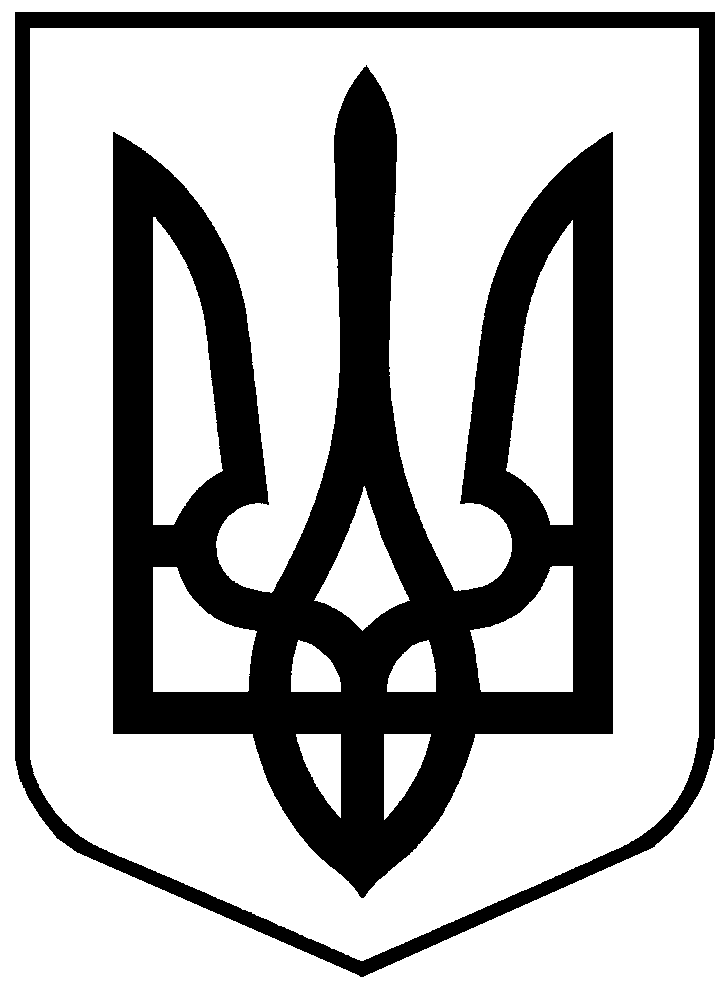 